REGULAR MEETING AGENDAOF THE TOWNSHIP COMMITTEEDecember 4, 2018 * 7:00 P.M.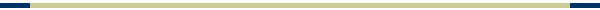 Mayor Lewis called the meeting to Order followed by the Pledge Allegiance to the Flag. The Township Clerk read the Sunshine Notice Statement.   Sunshine Notice:  This meeting is called pursuant to the Open Public Meetings Law.  1)  Posting a copy of the Annual Meeting Schedule on the bulletin board in the Municipal Complex and emailing a copy to the Atlantic City Press and Burlington County Times and all those requesting copies on January 4, 2018.  2) Posting a copy of the agenda on the bulletin board at the Municipal Complex.  3) Filing a copy of the agenda in the office of the Township Clerk at the Municipal Complex.  4)  Forwarding a copy of the agenda to the Atlantic City Press and the Burlington County Times5) Forwarding a copy of the regular agenda to each person who requested copies of the regular meeting schedule.  All the above posting, filing & mailing have taken place on December 4, 2018. Forwarding a copy of the agenda to each person who requested copies of the regular meeting schedule. All the above posting, filing & mailing have taken place on December 4, 2018.Call of the Roll:  Committeeman Seybold; Deputy Mayor Cavileer and Mayor Lewis.   APPROVAL OF MINUTESMotion to approve the following meeting minutes: November 5, 2018 – RegularNovember 5, 2018 - ExecutiveMotion made by ___, seconded by ___.       Roll Call:  Seybold, Cavileer, Lewis			Ayes: 	  	Nays: ORDINANCE(S)SECOND READING – PUBLIC HEARING2018-03 – AN ORDINANCE AUTHORIZING THE SALE OF TOWNSHIP PROPERTY	Motion made by _____, seconded by ______.	Roll Call:  Seybold, Cavileer, Lewis		Ayes:		Nays:SECOND READING – PUBLIC HEARING2018-06 – AN ORDINANCE STREET VACATION PORTION OF SOUTH BEND ROADMotion made by ___, seconded by ___.	Roll Call: Seybold, Cavileer, Lewis			Ayes: 		Nays:RESOLUTIONS2018-62 – Cancelled ChecksMotion made by ___, seconded by ___.	Roll Call: Seybold, Cavileer, Lewis			Ayes: 		Nays:APPROVAL OF BILLSMotion made by ___, seconded by ___.	Roll Call: Seybold, Cavileer, Lewis			Ayes: 		Nays:  REPORTSEngineerSolicitorCFO Township Clerk – Best Practices; Reorganization Meeting, January 1, 2019 at 10 AM instead of 7 PMOEM  Code Enforcement Committee:Committeeman SeyboldDeputy Mayor CavileerMayor Lewis6. PUBLIC COMMENT	    (Please state your name & address for the record)Members of the public are invited to submit comments during the public comment portion of this meeting. The Committee, pursuant to the Open Public Meetings Act, will not publicly discuss personnel matters and may choose not to respond to comments made by members of the public during this portion of the meeting; however, the Committee will give all comments appropriate consideration and will refer all individual complaints to the Township Administrator or appropriate Township Representative for resolution. Each citizen will be allotted up to three (3) minutes to speak, in order to allow everyone an opportunity to express their opinions or concerns.	7.  ADJOURNMENT         Motion made by ___, seconded by ___.         Roll Call:  Seybold, Cavileer, Lewis				Ayes: 		 Nays:   Kathleen D. Hoffman, RMCTownship Clerk